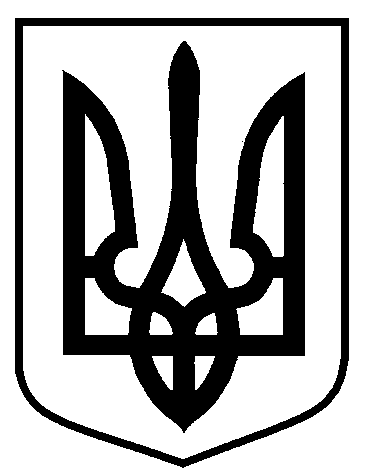 Сумська міська радаВиконавчий комітетРІШЕННЯвід 23.11.2016р. № 644На підставі поданої заяви та документів стосовно присвоєння поштової адреси, відповідно до рішення Сумської міської ради від 24 вересня 2014 року
№ 3554-МР «Про затвердження Порядку присвоєння та зміни поштових адрес об’єктам нерухомого майна в місті Суми», керуючись частиною першою статті 52 Закону України «Про місцеве самоврядування в Україні», виконавчий комітет Сумської міської радиВИРІШИВ:1.  Присвоїти поштові адреси об’єктам нерухомого майна в місті Суми згідно з додатком.2.  Власнику об’єктів нерухомого майна виготовити та встановити  на будинку покажчик з назвою вулиці і номером будинку встановленого зразка, погодженого  департаментом  містобудування та земельних відносин Сумської міської ради.3. Замовнику у відповідності до Правил благоустрою міста Суми, затвердженого рішення Сумської міської ради від 26.12.2014 року № 3853-МР,  укласти договори про закріплення території міста Суми по утриманню в належному санітарно-технічному стані.        4. Організацію виконання цього рішення покласти на першого заступника міського голови Войтенка В.ВМіський голова                                                                                    О.М. ЛисенкоКривцов А.В., т. 700-100Розіслати: Кривцову А В.Про присвоєння поштовоїадреси об’єктам нерухомого майна в місті Суми